Galerie La Ferronnerie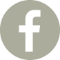 Brigitte Négrier40, rue de la Folie-Méricourt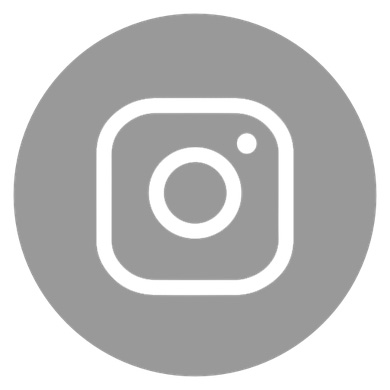 F-75011 Paris    +33 (0)1 78 01 13 13www.galerielaferronnerie.frMardi à vendredi : 14h-19h, samedi : 13h-19hMembre du Comité Professionnel des Galeries d’ArtMarie-Amélie PorcherLe Tour de France d’Yvette et Paulettevernissage mercredi 2 mai 2019 de 18h à 21h30exposition du 2mai 2019 au 4 juin 2019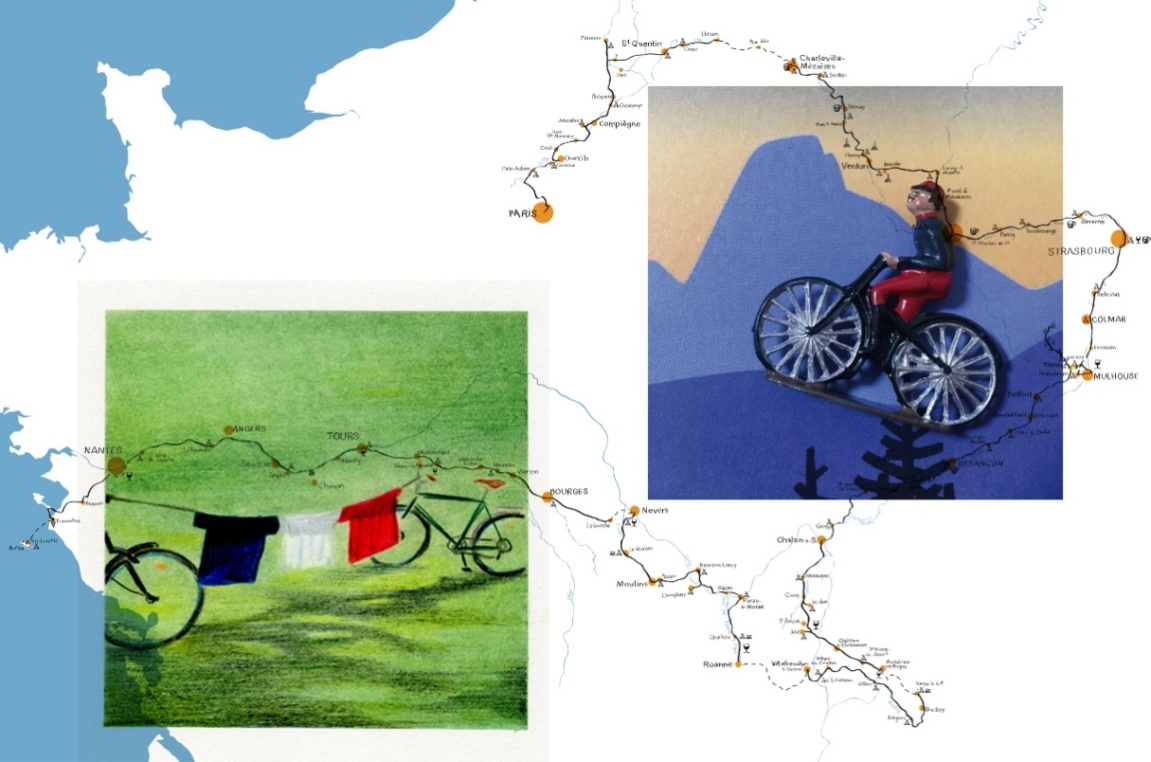 Marie-Amélie Porcher, 2019Le Tour de France d'yvetteetpaulette® Un projet qui tient la routeUne envie de voyage, poussant Yvette et Paulette loin de la capitale, elles sont parties 3 mois, à vélo, sur les routes de France, à la force du mollet. S'attachant toujours à suivre leur ligne directrice, l'humour, le poétique et même l'épicurien ; longeant les rivières, visitant d'incroyables musées, passant par des villages aux noms et histoires étonnantes, elles ont ouvert grands les yeux, les ont fatigués plus que leurs jambes, collecté des images, des sons et des lumières dont elles rendent compte ici, par la photo, le dessin et des objets récoltés ou composés.Marie-Amélie Porcher, avril 2019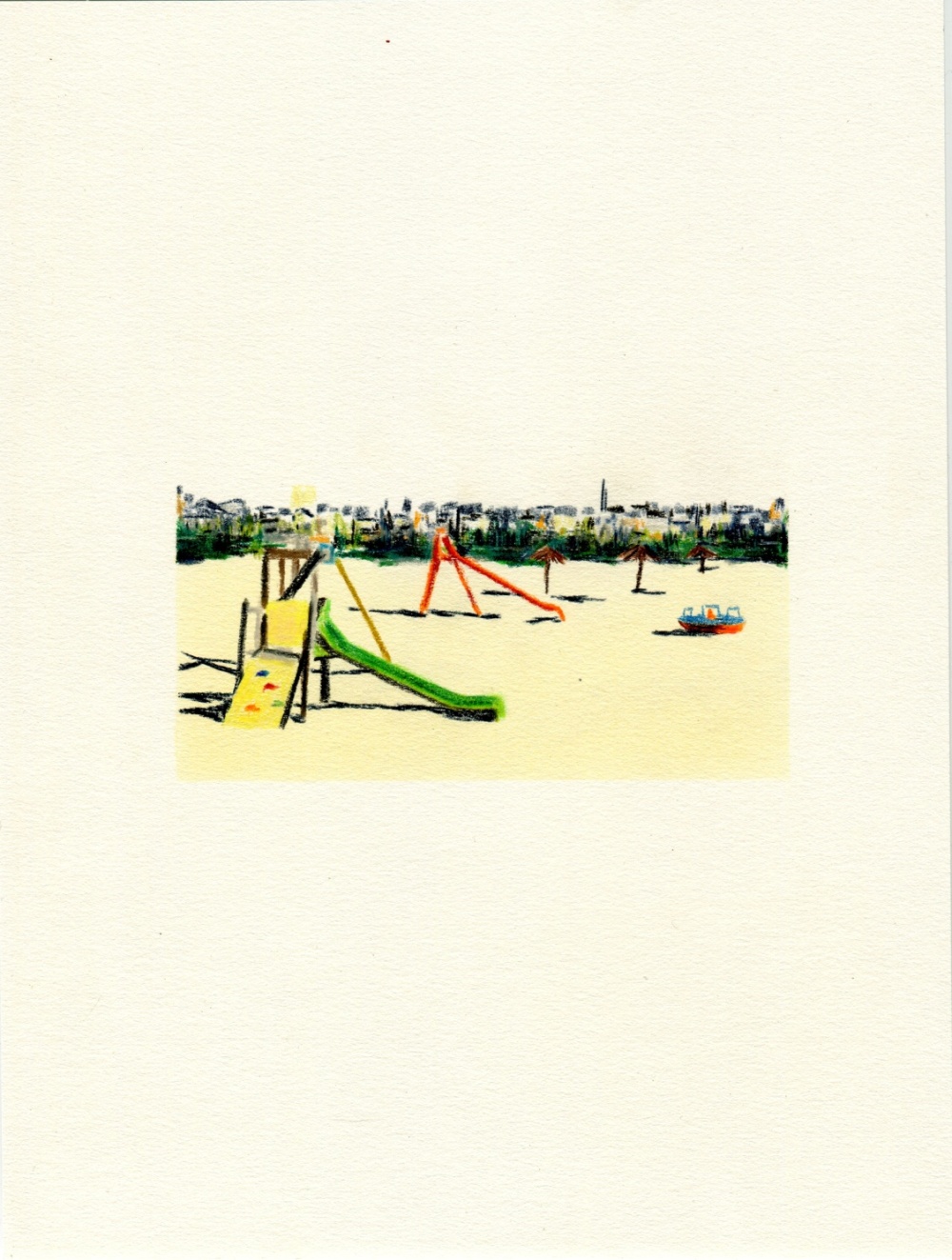 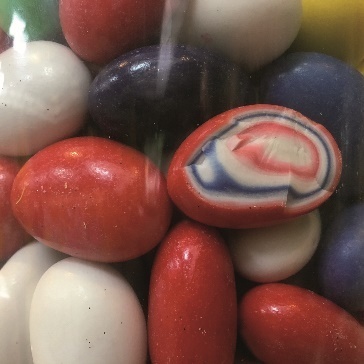         Marie-Amélie Porcher, Toboggan,  2019                           Marie-Amélie Porcher, Verdun,  2019               A venir à la galerieSoizic Stokvis5.06.19 >2.07.19, Formes/Transparences, Solo ShowHors les murs Anaïs Lelièvre27.04.19 > 14.06.19 Chantiers / Coquilles, solo show, Centre d’arts Fernand Léger, Port-de-Bouc Catalogue : Semaine, édition Analogues-Presses du réel, texte de Philippe Piguet26.05.19 > 27.09.19 Ephemeral, group show, Tour Bazeos, Naxos, Grèce1.06.19 > 30.06.19 Chantiers / Pinnaculum, Cathédrale Saint-Etienne de Cahors, Cahors Félix Pinquier
16.01.19 > 29.04.19 Mobile / Immobile, commissaires:Hélène Jagot, François Michaud, avec Ai Weiwei, Alain Bublex, Caroline Delmotte, Catherine Poncin, Claire Chevrier, Clive Lamming (Coll.), ElinorWhidden ... Hans Haacke, Le Corbusier ... Archives Nationales, ParisLaurent Fiévet28.06.19 > 8.09.19 A call to action, group show, commissaire Frank Hoenjet, Museum Helmond, Pays-Bas1.04.19 >3.11.19 Hommage à Léonard et à la Renaissance, Lémeré, Château de Rivau, FranceSanna Kannisto12.04.19 > 18.05.19Fieldwork, Centro de la Imagen, Lima, Peru, 